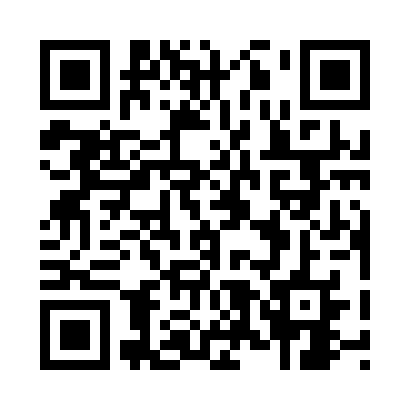 Prayer times for Tagakaasiku, EstoniaWed 1 May 2024 - Fri 31 May 2024High Latitude Method: Angle Based RulePrayer Calculation Method: Muslim World LeagueAsar Calculation Method: HanafiPrayer times provided by https://www.salahtimes.comDateDayFajrSunriseDhuhrAsrMaghribIsha1Wed2:495:161:106:269:0511:242Thu2:485:141:106:279:0711:253Fri2:475:111:106:299:0911:264Sat2:465:091:106:309:1211:275Sun2:455:061:106:319:1411:286Mon2:445:041:106:339:1611:297Tue2:435:021:096:349:1911:308Wed2:424:591:096:359:2111:319Thu2:414:571:096:369:2311:3210Fri2:404:541:096:389:2511:3311Sat2:394:521:096:399:2811:3412Sun2:384:501:096:409:3011:3513Mon2:374:481:096:419:3211:3514Tue2:364:461:096:439:3411:3615Wed2:354:431:096:449:3611:3716Thu2:344:411:096:459:3811:3817Fri2:344:391:096:469:4111:3918Sat2:334:371:096:479:4311:4019Sun2:324:351:096:489:4511:4120Mon2:314:331:106:499:4711:4221Tue2:314:311:106:519:4911:4322Wed2:304:291:106:529:5111:4423Thu2:294:281:106:539:5311:4524Fri2:294:261:106:549:5511:4625Sat2:284:241:106:559:5711:4626Sun2:274:221:106:569:5811:4727Mon2:274:211:106:5710:0011:4828Tue2:264:191:106:5810:0211:4929Wed2:264:181:106:5810:0411:5030Thu2:254:161:116:5910:0511:5131Fri2:254:151:117:0010:0711:51